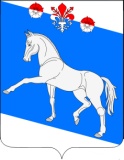 СОВЕТ ШКОЛЬНЕНСКОГО СЕЛЬСКОГО ПОСЕЛЕНИЯ БЕЛОРЕЧЕНСКОГО РАЙОНА66 СЕССИЯ 4 СОЗЫВАРЕШЕНИЕ От 12 февраля 2024 года    						                                          № 208                                                               село Школьное               Краснодарского краяО внесении изменения в Устав Школьненского сельского поселения Белореченского районаВ целях изменения численности депутатов Совета Школьненского сельского поселения Белореченского района, в соответствии с пунктом 1 части 10 статьи 35, статьей 44 Федерального закона от 6 октября 2003 года № 131-ФЗ «Об общих принципах организации местного самоуправления в Российской Федерации», руководствуясь статьей 26 Устава Школьненского сельского поселения Белореченского района, Совет Школьненского сельского поселения Белореченского района РЕШИЛ:1. Внести в Устав Школьненского сельского поселения Белореченского района, принятый решением Совета Школьненского сельского поселения Белореченского района от 07 апреля 2017 года № 118 (в редакции от 27 апреля 2018 года № 166, в редакции от 18 апреля 2019 года № 207, в редакции  от 29 июля 2020 года № 50, в редакции от 27 мая 2021 года №94, в редакции от 27 мая 2022 года №134, в редакции от 05 мая 2023 года № 173), следующее изменение, изложив часть 1 статьи 24 в следующей редакции:«1. Совет состоит из 10 депутатов, избираемых на муниципальных выборах на основе всеобщего равного и прямого избирательного права при тайном голосовании.».2. Контроль за выполнением настоящего решения возложить на комиссию Совета Школьненского сельского поселения Белореченского района по соблюдения законности, правопорядка, регламента, вопросов депутатской этики и местного самоуправления (Ващенко С.А.)3. Настоящее решение вступает в силу на следующий день после дня его официального опубликования, произведенного после государственной регистрации.При этом, положение части 1 статьи 24 Устава Школьненского сельского поселения Белореченского района (в редакции настоящего решения) применяется к Совету нового созыва (избранному после вступления в силу соответствующей поправки). Глава Школьненского сельского поселения Белореченского района                                    В.Г.ПопковПредседатель СоветаШкольненского сельского поселения Белореченского района                                     О.В.Калиткина